Уточненный образец на 05.07.2019г.СОВЕТ ДЕПУТАТОВ СЕЛЬСКОГО ПОСЕЛЕНИЯ 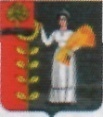 _______________   сельсовет Добринского муниципального района Липецкой области_____ сессия ____созываРЕШЕНИЕ_________________                        «___» _______ 2019  года                                                                          № _____ О передаче осуществления полномочий  органов местного самоуправления сельского поселения ____ сельсовет органам местного самоуправления Добринского муниципального районаРассмотрев обращение главы сельского поселения ____ сельсовет о передаче осуществления отдельных полномочий  сельского поселения __________  сельсовет в сфере культуры органам местного самоуправления Добринского муниципального района, признавая необходимость и значимость сохранения на территории района единого культурного пространства, в целях повышения качества обслуживания населения учреждениями культуры, в соответствии с п. 4 статьи 15 Федерального закона от 06.10.2003 № 131-ФЗ «Об общих принципах организации местного самоуправления Российской Федерации», Уставом сельского поселения ________ сельсовет, учитывая решение постоянной комиссии по правовым вопросам, местному самоуправлению, работе с депутатами и по делам семьи, детства, молодежи, Совет депутатов сельского поселения ______ сельсовет  РЕШИЛ:1.Дать согласие на передачу сельским поселением ______ сельсовет года осуществления сроком на один год органам местного самоуправления Добринского муниципального района следующих полномочий сельского поселения ____ сельсовет: -  п.12 ч.1 ст.14  в части создания условий для организации досуга и обеспечения жителей поселения услугами организаций культуры.	2.Обнародовать настоящее решение путем размещения на информационном щите и на официальном сайте администрации сельского поселения Демшинский сельсовет.	3.Настоящее решение вступает в силу со дня его официального обнародования. Председатель Совета депутатовсельского поселения__________  сельсовет           		       		___________________